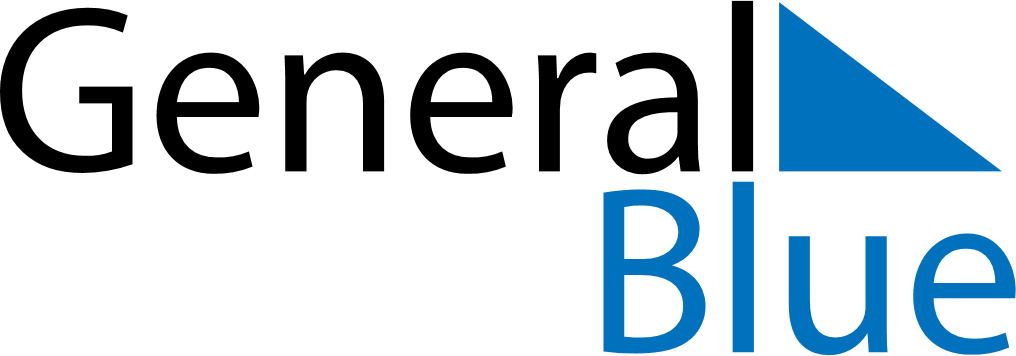 June 2024June 2024June 2024June 2024June 2024June 2024June 2024Kaarina, Southwest Finland, FinlandKaarina, Southwest Finland, FinlandKaarina, Southwest Finland, FinlandKaarina, Southwest Finland, FinlandKaarina, Southwest Finland, FinlandKaarina, Southwest Finland, FinlandKaarina, Southwest Finland, FinlandSundayMondayMondayTuesdayWednesdayThursdayFridaySaturday1Sunrise: 4:15 AMSunset: 10:41 PMDaylight: 18 hours and 26 minutes.23345678Sunrise: 4:13 AMSunset: 10:43 PMDaylight: 18 hours and 29 minutes.Sunrise: 4:12 AMSunset: 10:45 PMDaylight: 18 hours and 32 minutes.Sunrise: 4:12 AMSunset: 10:45 PMDaylight: 18 hours and 32 minutes.Sunrise: 4:11 AMSunset: 10:46 PMDaylight: 18 hours and 35 minutes.Sunrise: 4:09 AMSunset: 10:48 PMDaylight: 18 hours and 38 minutes.Sunrise: 4:08 AMSunset: 10:49 PMDaylight: 18 hours and 41 minutes.Sunrise: 4:07 AMSunset: 10:51 PMDaylight: 18 hours and 43 minutes.Sunrise: 4:06 AMSunset: 10:52 PMDaylight: 18 hours and 46 minutes.910101112131415Sunrise: 4:05 AMSunset: 10:54 PMDaylight: 18 hours and 48 minutes.Sunrise: 4:04 AMSunset: 10:55 PMDaylight: 18 hours and 50 minutes.Sunrise: 4:04 AMSunset: 10:55 PMDaylight: 18 hours and 50 minutes.Sunrise: 4:03 AMSunset: 10:56 PMDaylight: 18 hours and 52 minutes.Sunrise: 4:03 AMSunset: 10:57 PMDaylight: 18 hours and 54 minutes.Sunrise: 4:02 AMSunset: 10:58 PMDaylight: 18 hours and 55 minutes.Sunrise: 4:02 AMSunset: 10:59 PMDaylight: 18 hours and 57 minutes.Sunrise: 4:01 AMSunset: 11:00 PMDaylight: 18 hours and 58 minutes.1617171819202122Sunrise: 4:01 AMSunset: 11:00 PMDaylight: 18 hours and 59 minutes.Sunrise: 4:01 AMSunset: 11:01 PMDaylight: 19 hours and 0 minutes.Sunrise: 4:01 AMSunset: 11:01 PMDaylight: 19 hours and 0 minutes.Sunrise: 4:01 AMSunset: 11:02 PMDaylight: 19 hours and 0 minutes.Sunrise: 4:01 AMSunset: 11:02 PMDaylight: 19 hours and 1 minute.Sunrise: 4:01 AMSunset: 11:02 PMDaylight: 19 hours and 1 minute.Sunrise: 4:01 AMSunset: 11:03 PMDaylight: 19 hours and 1 minute.Sunrise: 4:01 AMSunset: 11:03 PMDaylight: 19 hours and 1 minute.2324242526272829Sunrise: 4:02 AMSunset: 11:03 PMDaylight: 19 hours and 1 minute.Sunrise: 4:02 AMSunset: 11:03 PMDaylight: 19 hours and 0 minutes.Sunrise: 4:02 AMSunset: 11:03 PMDaylight: 19 hours and 0 minutes.Sunrise: 4:03 AMSunset: 11:03 PMDaylight: 18 hours and 59 minutes.Sunrise: 4:03 AMSunset: 11:02 PMDaylight: 18 hours and 59 minutes.Sunrise: 4:04 AMSunset: 11:02 PMDaylight: 18 hours and 58 minutes.Sunrise: 4:05 AMSunset: 11:02 PMDaylight: 18 hours and 56 minutes.Sunrise: 4:06 AMSunset: 11:01 PMDaylight: 18 hours and 55 minutes.30Sunrise: 4:07 AMSunset: 11:01 PMDaylight: 18 hours and 53 minutes.